15  Escatología y futuro en la nueva Evangelización C. Lo que se debe anunciar      La Escatología está orientada a pensar en el porvenir, en el futuro,  en esa situación del hombre y del mundo que queda ya fuera del tiempo terreno y constituye la eternidad. Es una rama de la Teología que permite conocer la existencia de la realidad misteriosa posterior a la vida presente. Lo hace con intuiciones, pero sobre todo con inspiraciones y con las revelaciones que aparecen en la Palabra de Dios y en la Tradición de la comunidad cristiana.   Se siente estimulada por la curiosidad y por los testimonios que del más allá se pueden encontrar. Sin embargo lo que interesa es lo que realmente es la otra vida y eso sigue siendo un misterio incomprensible para los hombres , incluso después de haber buscado muchos y contrastado opiniones y formulaciones religiosas de diverso tipo.   Pensar en esas realidades  es poner  los cimientos de la cultura cristiana más trascendente. Y en cierta manera se convulsionan los descubrimiento, pues afecta a la vida que nos espera después de la presente.  Y parece que la sociedad de Occidente, construida sobre cimientos cristianos reales, culturales y espirituales pero a veces rozando hecho misteriosos, no se preocupa hoy mucho por ello. Se siente estimulada por el caminar terreno que siempre se apoya en la realidad presente, más que por la vida futura que se sabe existe, sin que se pueda explicar del todo.Las convulsiones éticas de los tiempos presentes no suceden sólo en los ámbitos cristianos de Occidente, sino que muchos impulsos convulsivos aparecen en el ámbito más islámico que árabe y los amplio mundo del Oriente asiático, incluso  en el terreno impredecible de la negritud africana.  A nosotros, occidentales de raíces cristianas, nos interesa nuestro entorno pluralista de Occidente y necesitamos una revisión de nuestros modos históricos de actuar y de pensar. Sabemos que determinados comportamientos colectivos no estuvieron libres de aberraciones, a pesar de su soporte evangélico: guerras, clases sociales, explotaciones, colonizaciones. Recordamos que surgieron en el camino cismas y herejías, divisiones cristianas que hoy siguen latentes, aunque los católicos romanos sean las dos terceras partes de los cristianos (ortodoxos, evangélicos, anglicanos y grupos menores)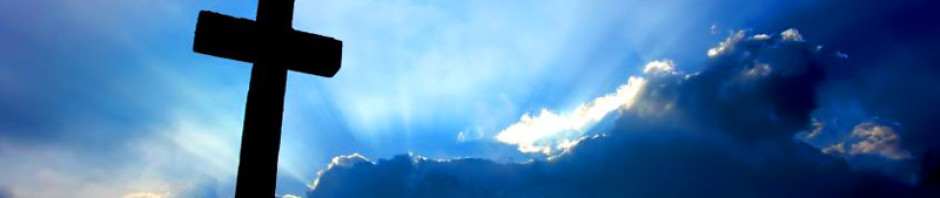 Sabemos que los no practicantes entre los cristianos son muchos más que los practicantes y que ambos son con o se definen como creyentes. Y ello hace muy abundante la indolencia en el culto, la laxitud en la moral, la inseguridad en dogma, y que surgen muchos reclamos para que se reviva la sensibilidad religiosa, tratando de desterrar el materialismo, al prágmatismo y muchos más que los fieles a sus deberes religiosos mínimos. Recordamos los exterminios originados por muchas etnias conquistadas en Africa y en América. Pero también los muchas guerras entre países cristianos que se han tenido a lo largo de los siglos y que terminaron con más vidas humanas que las pestes y las hambrunas periódicas que frenaron el progreso y destruyeron los pueblos. La esperanza en la otra vida y la seguridad de que el Ser Supremo es providente, justo y misteriosamente misericordioso, es unos de los fuertes estímulos para caminar por la vida con valores, actitudes sociales y realizado el bien en beneficio de todos los que encontramos a nuestro paso. Por eso en la Nueva Evangelización todos los temas del a escatología representan una valor insustituible  para saber que más allá de las estrellas, que vemos con los ojos modernos de los telescopios ambulantes por el espacio, se encuetan las moradas misteriosas que esperan llenas de paz y felicidad a los que en el camino sufren fatiga y a veces injusticias.1. Cómo evangelizar pensando en el más allá   En una sociedad que se suele definir del bien estar, no es conveniente hablar mucho de la penitencia, del sacrificio y del dolor redentor. O al menos no hay que resaltar su dimensión negativa: dolor, renuncia, austeridad: sino sus aspectos positivos: liberación, mejor, progreso, superación, elevación.  Por eso hay que tener siempre presentes determinados criterios que fluyen del Evangelio y no siempre brillaron en la tradición cristiana. Tres directrices preferentes para lograr una nueva evangelización a)  Sembrar esperanza y no  temor    En la vida del cristianos hay más motivos para esperar que para temer. La buena evangelización no puede ir sembrando miedos y mirando el más allá como una meta difícil de conseguir. La misericordia divina nos facilita la confianza de que Dios está con nosotros y que nuestro camino merece la pena ser hecho con alegría y no con temor de fracasar   En un tiempo en que nos  cuesta encontrar razones para esperar, aquellos que depositan su confianza en el Dios de la Biblia tienen más que nunca el deber de justificar su esperanza delante de aquellos que les piden cuentas (1 Pedro 3, 15). En ellos está el querer captar aquello que la esperanza de la fe tiene de especifico para poder vivir.   "La fuente de la esperanza está en Dios que sólo puede amar y que nos busca incansablemente.»  La frase es del Hno. Roger, prior de Taizé, el monasterio orientado sobre todo a sembrar confianza en los miles de jóvenes que acuden a rezar y entonar las canciones que alli se elevan al cielo. Si domina en la juventud el temor al más allá no se prepara para cultivar un cristianismo positivo. La cruz recuerda el sufrimiento. Pero detrás de ella está el amor.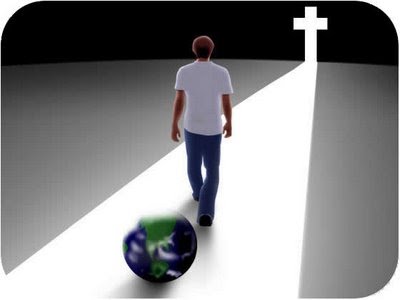 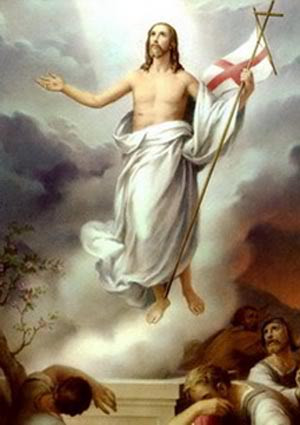      Si Dios es bueno y si no cambia nunca su actitud ni nos abandona jamás, entonces, sean cuales sean las dificultades, los cristianos tienen que vivir con esperanza y mirar las dificultades con espíritu de superación    Si el mundo tal y como lo vemos está tan lejos de la justicia, de la paz, de la solidaridad y de la compasión, para los creyentes esta no es una situación definitiva. En su fe en Dios, los creyentes cultivan la esperanza, pues Dios es el rector de la Historia ( S. Agustín, La Ciudad de Dios) y El siempre sale triunfando en los avatares y en las dificultades.    En la Biblia, la esperanza se expresa a menudo con expresiones de promesa: promesa de salvación a Adán Pecados, a Moisés salvado de la aguas, a Abraham , a Moisés, a Samuel, a David... Y los profetas posteriores multiplican sus anuncios de misericordia divina y no sólo sus amenazas de castigo. Siempre laten en los relatos bíblicos las palabras divina dichas a Abraham:  «Yo te bendeciré. Y por ti se bendecirán todas las familias de la tierra» (Gn. 12, 2-3).    Este arraigue en el presente se vuelve incluso más fuerte con la venida de Jesús. "En Cristo, dice S. Pablo,  todas las promesas de Dios son ya una realidad (2 Cor. 1.20). Es un mensaje para los cristianos de todos los tiempos y de toda la tierra. Es un eco de las mismas palabras de Jesús: . «Yo estaré con vosotros todos los días, hasta el fin de los tiempos» (Mt. 28,20).   Ante esta luz de esperanza, vemos hoy la insuficiencia de de una visión medieval del Cristo que juzga y castiga. La figura real del cristianismo no es el Juicio Final de la capilla sixtina, sino el  Cristo misericordioso de las catacumbas, que lleva sobre los hombres la oveja descarriada.          «La esperanza no decepciona, porque el amor de Dios ha sido derramado en nuestros corazones por el Espíritu Santo que nos ha sido dado.» (Rom 5,5.) Lejos de ser un deseo para el futuro sin garantía de realización, la esperanza cristiana es la presencia del amor divino.   El hecho de ir por el mundo anunciado un mensaje de confianza y de esperanza, consigue más efecto que ir amenazando con castigos divinos si no se escucha el anuncio.     Con frecuencia el anuncio evangélico se ha configurado en la Historia como un moneda de cambio: cumplamos con la ley de Dios y recibiremos misericordia. Sin embargo no es ese "imperativo hipotético" (término de Kant) el que debe dominar, sino el que refleja el antiguo soneto anónimo      La nueva evangelización va por otros caminos. Va por el descubrimiento del amor a Cristo, al margen de los intereses y de los premios. Hermoso el soneto clásico a Cristo crucificado, del que no existe autor seguro, pero que refleja lo más puro del cristianismo que es el amor al Señor crucificado, como respuesta a su amor infinito.No me mueve, mi Dios, para quererte 
el cielo que me tienes prometido, 
ni me mueve el infierno tan temido
para dejar por eso de ofenderte.Tú me mueves, Señor, muéveme el verte 
clavado en una cruz y escarnecido, 
muéveme ver tu cuerpo tan herido, 
muévenme tus afrentas y tu muerte.Muéveme, en fin, tu amor, y en tal manera, 
que aunque no hubiera cielo, yo te amara, 
y aunque no hubiera infierno, te temiera.No me tienes que dar porque te quiera, 
pues aunque lo que espero no esperara,
lo mismo que te quiero te quisiera.  b)   Apoyarse en la misericordia y no sólo en la justicia    En el programa del cristiano siempre han brillado las Bienaventuranzas pronunciadas por Jesús en el llamado "Sermón del monte. El tener corazón para las miserias (propias y ajenas) implica obtener eso que se tiene, "Bienaventurados (makarion, felices) los misericordiosos, porque ellos obtendrán misericordia» (Mt 5, 7). A los misericordiosos, Jesús no promete nada más que lo que ya están viviendo: la misericordia que es equivalente a la felicidad. En todas las demás bienaventuranzas las promesas contienen algo añadido, llevan más lejos: quienes lloran serán consolados, los limpios de corazón verán a Dios, los que buscan justicia la tendrán.... ¿Pero qué es lo que Dios podría dar todavía a los misericordiosos? La misericordia es plenitud de Dios y de los seres humanos. Los misericordiosos ya viven de la vida misma de Dios.     Misericordia es concepto que alude al corazón (cor, cordis) y a la miseria...  Es una palabra antigua. En el transcurso de su larga historia ha tomado un sentido siempre de compasión., de tolerancia, de cercanía al que sufre, de consuelo.  En griego, idioma del Nuevo Testamento, misericordia se dice éléos, que es la misma raíz de limosna... de entrega, de amor.    La nueva evangelización  no se reduce a buscar mejores medios para anunciar la palabra divina y lograr que todos los hombres la descubran la aceptan y la difundan. La nueva evangelización busca algo más profundo. Busca la vida. Se anuncia para convertir el mensaje en vida personal y colectiva.   Es bueno recordar que la idea de misericordia, o amor compasivo, forma parte del vocabulario de la alianza. Del lado de Dios designa un amor inquebrantable, capaz de mantener una comunión para siempre, sin importar lo que acontezca: «Mi amor no se retirará de ti.» (Is. 54,10).    Pero como la alianza de Dios con su pueblo es una historia de rupturas y de nuevos comienzos desde la partida (Éx. 32–34), resulta evidente que semejante amor incondicional suponga el perdón, sólo puede ser misericordia.     La misericordia, en el sentido bíblico, es mucho más que  amor de Dios: es ante todo amor efectivo, activo, generoso, inmenso. La misericordia es como el ser mismo de Dios. En tres ocasiones, ante Moisés, Dios pronuncia su nombre. La primera vez dice: «Yo soy el que soy» (Éx.  3,14). La segunda vez: «Tendré compasión del que tendré compasión, y tendré misericordia de quien tendré misericordia.» (Éx. 33, 19).  Para Dios, ser el que es es y tener  compasión que eso es la misericordia, es el modo de su manifestación ante el pueblo que El mismo ha elegido.   Por eso  toda la Historia e la salvación es un himno a la misericordia divina y toda la historia se resumen en un maravilloso principio: «El Señor, Dios clemente y compasivo, lento a la ira, rico en misericordia y en fidelidad» (Éx. 34, 6). Esta expresión del Pnetateuco se renueva constantemente en los  profetas y en los Salmos, especialmente en el salmo 103 (versículo 8). En la parte central, (versículos del 11 al 13), este salmo se maravilla por la envergadura de la misericordia de Dios. «Como la altura del cielo sobre la tierra, así es su misericordia...»: es la altura de Dios, su trascendencia: «Como un padre siente ternura por sus hijos... asi yo lo tendré contigo, Israel». 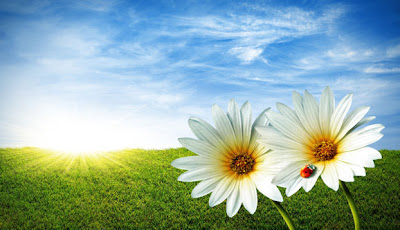    La nueva evangelización se debe desenvolver por ese camino maravilloso de la misericordia.   La palabra de Jesús: «Sed misericordioso como vuestro Padre es misericordioso» (Lc 6,36) es lo que define. Y se completa con la idea de la imitación de Jesús, modelo de vida y de amor a los hombres.    San Basilio el Grande  decía: «Te asemejas a Dios por la misericordia hacia el próximo.»   c)  Pensar que la salvación no es sólo llegar al cielo    Es abandonar el camino del mal y superar las tentaciones que en el mundo podemos encontrar. Es cumplir con la voluntad de Dios y transformarse en hombres nuevos.  Por eso la nueva evangelización insiste en reflejar la figura de Cristo como camino, verdad y vida.  Es lo mismo que decir ser como el modelo, otros Cristos, de cara a los demás. La nueva evangelización debe insistir en que uno no se salva solo, sino en su contexto que es el Cuerpo Místico    La salvación es la liberación de lo que desfigura, disminuye y destruye la vida. Y es el «evangelio de su Hijo» la fuerza que Dios utiliza para salvar a sus elegido (Rom. 1,9). Este evangelio, que es buena noticia, revela a Dios que da todo: su perdón, su vida, su mensaje de paz y de esperanza.     Es por ello que la salvación no está reservada a quienes cumplen ciertos criterios. Es una invitación para todos: para los buenos y para los malos, para los sabios y para los niños. Todos están llamados a la salvación y sólo necesitan creer en el Señor Jesús y sentirse libres para acoger su mensaje como un regalo, el cual deben compartir con los demás. La nueva Evangelización insiste en ese principio : dar gratuitamente lo que gratuitamente se recibe" (Mt. 10.8).    Porque a partir del momento en que el Evangelio revela el don de Dios podemos descubrir que es un regalo divino al que el hombre no tiene derecho, pero que de alguna merece lo merece con su acogida y con las buenas obras.    Cristo no busca suscitar la adhesión a través de la persuasión, pues la fe tiene una profundidad que supera la inteligencia y las emociones. La fe se enraíza en esas profundidades donde «el abismo llama al abismo» (Salmo 42,7), allí donde el abismo de nuestra condición humana toca el abismo de Dios. «Nadie puede venir a mí si el Padre que me envió no lo trae» (Jn 6. 44)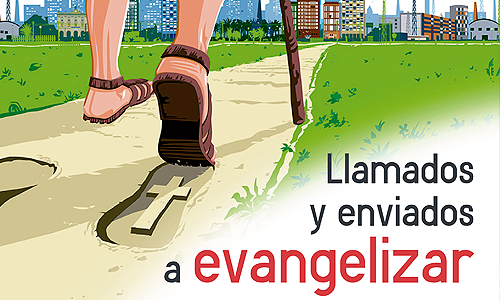   2   Formas de pensar en el más allá  Unos cuantos principios o criterios nos pueden ayudar a entender la relación que tiene la evangelización con las grandes verdades de la Escatología.1º Con sentido profético  La resurrección final de todos los muertos se proclamó primeramente por los profetas, y luego fue confirmada plenamente por Jesús y los apóstoles. Entonces se debe presentar como   un acontecimiento futuro que tenemos que esperar con alegría porque Dios lo predijo para recompensa de los buenos. Todos los justos y todos los injustos serán resucitados a su tiempo, sin excepciones, y esto es debido a que es necesario que todos los hombres comparezcan ante Dios con su plena identidad humana: con su cuerpo con el que caminaros; con su alma con la que amaron y pensaron. Algunas palabras del profeta Daniel hacen pensar en una espectáculo de cementerio: “muchos de los que duermen en el polvo de la tierra serán despertados y se levantarán”. Y las metáforas de otros profetas hablan de huesos que se recomponen y se llenan de carne y de vida.  Pero una exégesis adecuada debe ser entendida como vuelta a la vida de los muertos, la cual no puede ser biológica, sino misteriosa. Será real. Se volverá a lo que se fue, pero no a cómo se fue. San Pablo compara con la vida de Cristo resucitado con la de los muertos que volverán a la vida real. No será resurrección vegetativa, (comer, dormir, respirar, sentir). Pero si será real.Pablo dice a los Corintios: “Mas ahora Cristo ha resucitado de los muertos; primicias de los que durmieron es hecho. Porque por cuanto la muerte entró por un hombre, también por un hombre la resurrección de los muertos. Porque así como en Adán todos mueren, también en Cristo todos serán vivificados. Pero cada uno en su debido orden: Cristo, las primicias; luego los que son de Cristo, en su venida” (1 Cor. 15. 20-23) 2. Cristo es modelo de resucitadoLa evangelización, pues, supone poner a Cristo como modelo. Lo fue en la vida, lo fue en la muerte. Lo será en la resurrección. Quiere ello decir que el hombre será de nuevo sujeto de conocimientos, que será consciente de su situación. Que será responsable de los actos que hizo en vida. Por lo tanto que no se reducirá a ser una metáfora que se cita como comparación. Para entenderlo mejor se podrá recordar otras resurrecciones evangélicas: la del  hijo de la viuda de Sarepta en el Antiguo Testamento en el libro de Eliseo (1 Rey. 18. 7-24); la del hijo de la viuda de Naín (Lc. 7. 11-17); o de la hija del oficial de Cafarnaum (Mc 5.41-46); Y sobre todo la de Lázaro (Jn. 11-40-45). Todos ellos resucitaron para volver a morir. Feuron resurrecciones, pero las del final de los tiempos. Sin embargo la resurrección de los hombres al final será como la de Jesús: para no volver a morir. "Aquel a quien Dios resucitó de entre los muertos al tercer día ya no muere.” (Rom 6. 9) porque la muerte no se enseñorea más de Él.  Por lo tanto  Cristo es la primicia única de la verdadera resurrección de los hombres. El ya resucitó para no morir. Los hombres todos resucitarán para no morir en los últimos tiempos. La promesa de que será así está también en los labios de Jesús: en los consejos sobre el puesto que hay que tomar en un banquete (Lucas 14.14), y cuando hablaba a los judíos del final de los tiempos: “No os maravilléis de esto; porque vendrá hora cuando todos los que están en los sepulcros oirán su voz; y los que hicieron lo bueno, saldrán a resurrección de vida…” (Jn. 5.28-29).San Pablo lo entendió bien cuando decía a los cristianos de Tesalónica: “No queremos, hermanos, que ignoréis acerca de los que duermen, para que no os entristezcáis como los otros que no tienen esperanza. Porque si creemos que Jesús murió y resucitó, así también traerá Dios con Jesús a los que durmieron en él… Porque el Señor mismo con voz de mando, con voz de arcángel, y con trompeta de Dios, descenderá del cielo; y los muertos en Cristo resucitarán primero” (1 Tes. 4.13-14 y 16).3. Comenzará otra vida para los hombres En la nueva evangelización, como en la primitiva y en la de todos lostiempos, la esperanza escatológica es decisiva. Resucitan los justos, y también hay que resaltar la resurreción de los  injustos. Jesús dijo que ellos serán resucitados  para una resurrección de condenación” (Juan 5. 29). No hay que ocultarlo. Pero hay que resaltar la posibilidad y la necesidad prepararse para la resurrección de los justos, para la salvación.El evangelizador que aproveche algún texto del Apocalipsis para meter miedo a los pecadores tal vez se pase si exagera so pretexto de que es palabras de Dios. Hay textos terroríficos en el libro de las revelaciones: Por ejemplo: “Y vi a los muertos, grandes y pequeños, de pie ante Dios; y los libros fueron abiertos, y otro libro fue abierto, el cual es el libro de la vida; y fueron juzgados los muertos por las cosas que estaban escritas en los libros, según sus obras. Y el mar entregó los muertos que había en él; y la muerte y el Hades entregaron los muertos que había en ellos; y fueron juzgados cada uno según sus obras.  Y la muerte y el Hades fueron lanzados al lago de fuego. Esta es la muerte segunda. Y el que no se halló inscrito en el libro de la vida fue lanzado al lago de fuego” (Apoc. 20:12-15). Pero también los hay hermosísimos y deben ser preferidos para hablar más del amor que del temor: "Jesús dijo acerca de los que serán puestos a su izquierda: “E irán éstos al castigo eterno…” (Mateo 25:46). Pero al final ya no habrá maldición alguna. El trono de Dios y el Cordero estarán en la ciudad  y los siervos de Dios le darán culto. Verán su rostro y llevarán su nombre en la frente. Ya no habrá noche ni necesidad de luz, ni de lámpara ni del sol, porque el Señor Dios les iluminará y reinarán por los siglos de los siglos". (Apoc 22. 4-6) 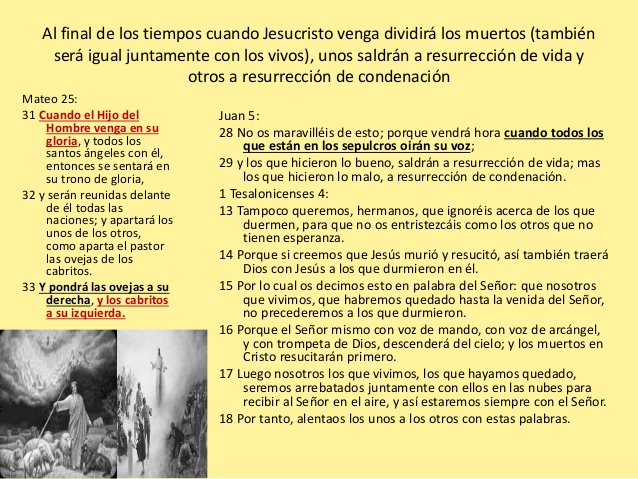 Como se puede ver estos pasajes antes mencionados hablan de un modo u otro acerca del tormento eterno, pero como ustedes saben, algunas personas dicen que no deben ser interpretados literalmente, pero esto es errado porque, de lo contrario, no deberíamos interpretar literalmente ni siquiera las palabras de Jesús “y los justos a la vida eterna” (Mateo 25.46), y las de Juan, siempre acerca de los justos, “y reinarán por los siglos de los siglos” (Ap. 22.5).Los hombres de todos los tiempos fueron curiosos en el tema de la resurrección final.  Ya en tiempos de S. Pablo se hacían diversas conjeturas. Y el Apóstol Pablo quiso interpretar el hecho y la creencia cristiana sobre el hecho: "Pero alguno preguntará: ¿Cómo resucitarán los muertos? ¿Con qué cuerpo vendrán? Ignorante, lo que tú siembras no se vivifica, si no muere antes. Y lo que siembras no es el cuerpo que ha de salir, sino el grano desnudo, ya sea de trigo o de otro grano; pero Dios le da el cuerpo como él quiso, y a cada semilla su propio cuerpo. No toda carne es la misma carne, sino que una carne es la de los hombres, otra carne la de las bestias, otra la de los peces, y otra la de las aves. Y hay cuerpos celestiales, y cuerpos terrenales; pero una es la gloria de los celestiales, y otra la de los terrenales. Una es la gloria del sol, otra la gloria de la luna, y otra la gloria de las estrellas, pues una estrella es diferente de otra en gloria. Así también es la resurrección de los muertos. Se siembra en corrupción, y resucitará en incorrupción. Se siembra en deshonra, y resucitará en gloria; se siembra en debilidad, y resucitará en poder. Se siembra cuerpo animal, resucitará cuerpo espiritual. Hay cuerpo animal, y hay cuerpo espiritual. Así también está escrito: Fue hecho el primer hombre Adán alma viviente; el postrer Adán, espíritu vivificante. Mas lo espiritual no es primero, sino lo animal; luego viene lo espiritual. El primer hombre es de la tierra, terrenal; el segundo hombre, el Señor, es del cielo. Cual el terrenal, tales son también los terrenales; y cual el celestial, tales serán  también los celestiales. Y así como hemos traído la imagen del terrenal, traeremos la imagen del celestial” (1 Cor. 15:35-49).Es interesante también el texto que relata la primera narración de JesúsEllos pensaron que estaban viendo un fantasma, un espíritu. Él les dijo: “¿Por qué estáis turbados, y vienen a vuestro corazón estos pensamientos? Mirad mis manos y mis pies, que yo mismo soy; palpad, y ved; porque un espíritu no tiene carne ni huesos, como veis que yo tengo” (Lucas 24. 38-39).La conclusión es hermosa y clara. Así como la muerte es la separación del cuerpo y el espíritu, la resurrección es la reunión de nuevo del espíritu con el cuerpo en un estado nuevo en donde ya la muerte no existe, por que solo se muere aquí y no allá. Entonces  se ven las realidades desde una situación inmortal, no estando ya sujeto el hombre  ni a enfermedades ni a la muerte. Un ser resucitado tiene inseparablemente conectados el cuerpo y el espíritu en un estado de incorrupción, estado del que ya nunca caerán (corrupción) (1 Corintios 15.42) ni morirán (separación del cuerpo y el espíritu). San Pablo, enseñando el significado del bautismo, y hablando de la resurrección, declaro: "sabiendo que Cristo, habiendo resucitado de entre los muertos, ya no muere; la muerte ya no se enseñorea mas de el." (Rom. 6.9). Gracias a Cristo, todos resucitaremos, y heredaremos las mismas bendiciones que el ha recibido por causa de ello (1 Cor. 15.22-23).La nueva evangelización revive ese mensaje y anuncia a todos los hombres: Cristo ha resucitado. También nosotros resucitaremos. Alegraos, hombres y tened esperanza. La muerte no nos destruye, nos lanza a otra vida. Y sabemos que es verdad, aunque no la hemos experimentado. Sólo algunos hombres , como Lázaro , que resucitó puede saber un poco lo que hubo allá, de donde regresó, y lo que le pareció este mundo cuando volvió a abrir los ojos a él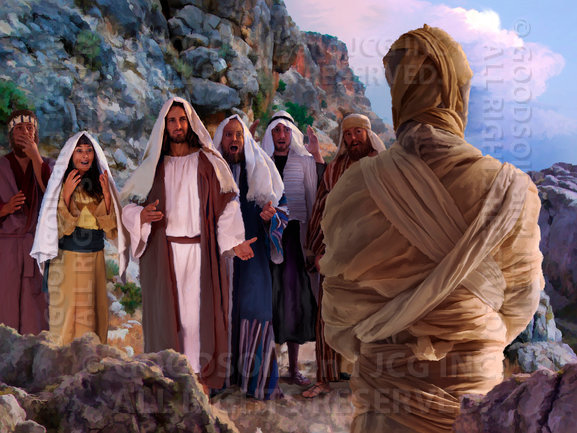 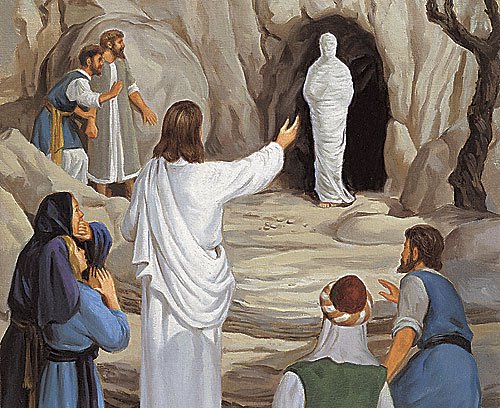  La nueva evangelización tiene en las verdades de la Escatología los pilares para sospechar lo que va a ser la nueva vida que ella anuncia.  Nos lleva a pensar de forma adecuada en lo que comienza a ser en el momento de  morir, lo mismo que el hombre ha pensado tantas veces en lo que es el vivir. Abre el pensamiento y los ojos al otro mundo .Con la nueva evangelización no se tiene miedo a decir la verdad: Tenemos que morir, pero si vivimos conforme a las consignas de Cristo, tendremos el gozo de resucitar para la gloria y para por una voz amiga que no dirá: Venid benditos de mi Padre, al cielo que os tengo prometido. Recordará que también hay el riesgo de haber vivido mal y oir una voz terrible que no dirá lo mismo.Pero en la nueva evangelización ya no gustarán canciones de los siglos pasados, por ejemplo la que dice: Dia de ira, día terrible...  Y sin embargo gustarán otros, como el Salomo 122 de hace tres milenios, pero que decir sentimientos tan hermosos como estos¡Qué alegría cuando me dijeron:
«Vamos a la casa del Señor»!
2Ya están pisando nuestros pies
tus umbrales, Jerusalén.3Jerusalén está fundada
como ciudad bien compacta.
4Allá suben las tribus,
las tribus del Señor,según la costumbre de Israel,
a celebrar el nombre del Señor;
5en ella están los tribunales de justicia,
en el palacio de David.6Desead la paz a Jerusalén:
«Vivan seguros los que te aman,
7haya paz dentro de tus muros,
seguridad en tus palacios».8Por mis hermanos y compañeros,
voy a decir: «La paz contigo».
9Por la casa del Señor, nuestro Dios,
te deseo todo bienEl estilos de las dos canciones, una medieval, otra el Salomo 122, atribuido a David, y que los israelitas entonaban en sus peregrinaciones al acercarse a la ciudad santa y el templo del Señor .Ambas canciones serán como entonar una plegaria desde un cementerio antiguo  o entonarlo desde la Jerusalén celestial, que vio el autor del Apocalipsis bajar de cielo engalanada como una esposa se acerca a su esposo (apoc 21. 9-14)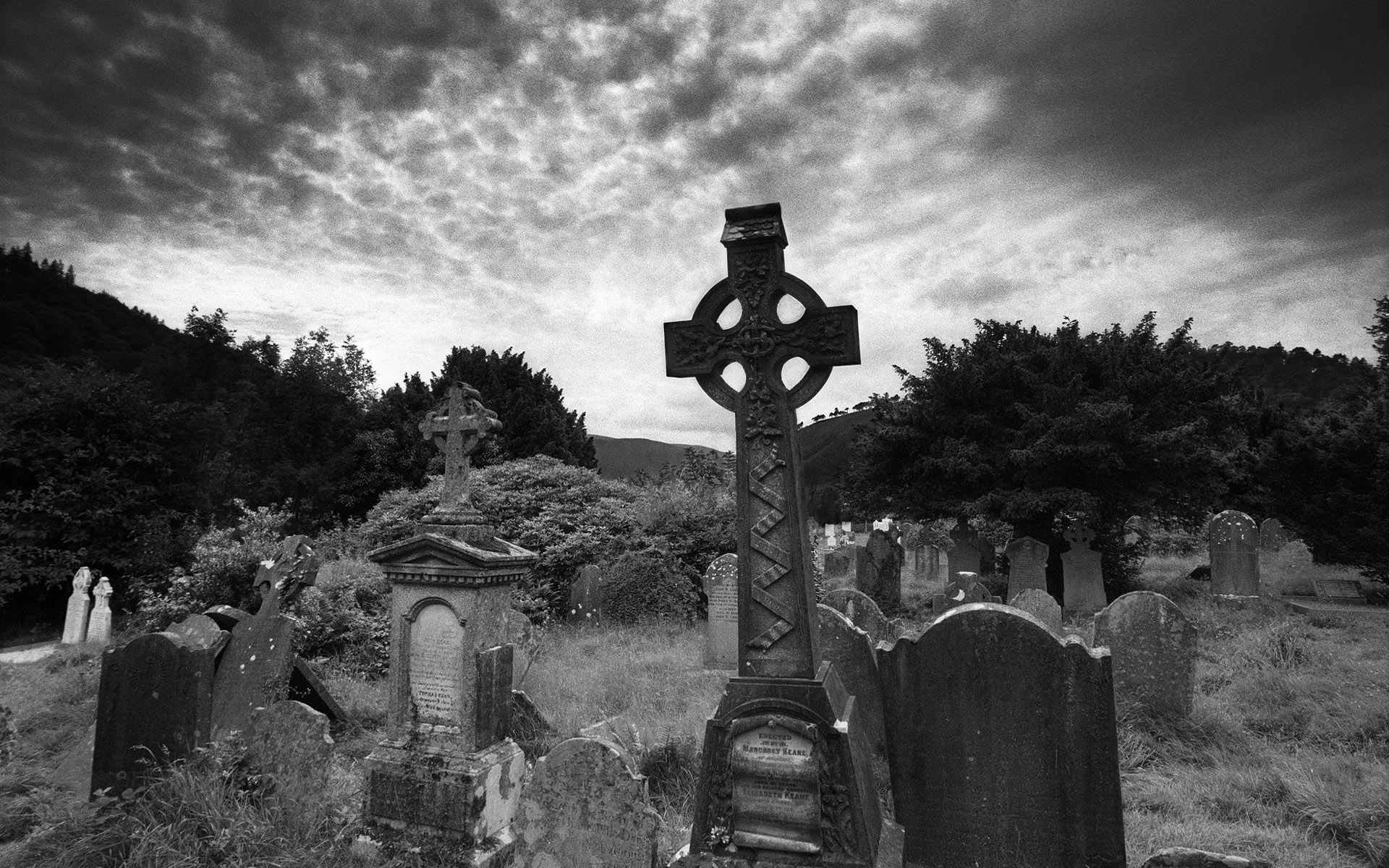 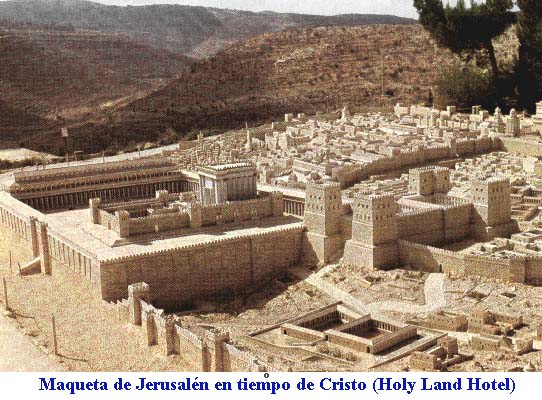 3.  Después la vida eterna   La teología católica  y la acción evangelizadora del a Iglesia a los largo de los siglos, siempre ha resaltado la idea de la "visión beatífica", para expresar en qué consiste la esencia del "cielo", que los hombres esperan y conquistan con sus buenas obras. Algunas exageraciones de los tiempos medievales  llevaron al Magisterio a pronunciarse solemnemente sobre la inmediatez de este encuentro de los hombres con Dios tras la muerte: aun antes de la reasunción de su cuerpo, el alma purificada verá a Dios con una visión intuitiva, cara a cara, sin mediación de criatura alguna.. Por eso buscaron expresiones para, sin desengañar al os sencillos, le aclarara un poco la naturaleza misteriosa e inexplicable de la vida gloriosa.. Hablaron del  don divino decisivo del lumen gloriae, obra del mismo Espíritu Santo, por el cual somos introducidos a esta visión de la esencia divina. Y se recordó igualmente que esta visión no podrá nunca ser un conocimiento exhaustivo de Dios, que agote su misterio: quien ve a Dios por esencia, ve en Él que es infinito e infinitamente cognoscible, y que esta modalidad infinita no le corresponde a quien lo ve.Ello nos manifiesta la necesidad urgente de no usar los conceptos humanos sin conciencia de sus inevitables limitaciones. La visión no ha de ser entendida como una mirada externa, distanciada, sobre un objeto; esta dimensión del concepto ha de ser purificada, para lo que no bastará asociar visión y contemplación.Para ello, lo más importante quizá sea situar la afirmación de la "visión beatífica" en el horizonte histórico-salvífico propio del Concilio Vaticano II, teniendo en cuenta ante todo que se trata del conocimiento inmediato del Dios uno y trino, libre y personal.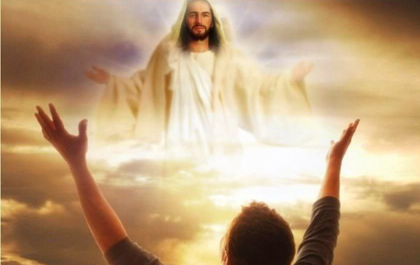 a) La visión beatifica   La presencia del hombre en el cielo, como signo maravilloso de recompensa por la vida lleva para el bien en el mundo presente, debe estar muy fuertemente expresada en la nueva evangelización     Será una vida nueva,   Será inexplicable con las leyes de este mundo, pero real y eterna. No podemos entender más que lo que Jesús mismo nos dijo. "La vida eterna consiste en conocerte a ti Sólo dios verdadero y a Jesucristo a quien tú has enviado" (Jn. 17. 3) Aunque esta descripción de la vida gloriosa se considera en muchos tratados exegéticos como una interpolación y se duda que entrara en el contexto inicial de la oración sacerdotal, no cabe duda de que recoge lo que la Iglesia entiende por vida celeste: duración, naturaleza, efectos y resultados.    El encuentro con el mismo Dios, que muchos místicos han denominado "deificación"... es una verdad de fe definida por el Magisterio de la Iglesia, coherente con la tradición y reflejando las frecuentes palabras del mismo Jesús en el Evangelio y de los otros escritos apostólicos. "Ni ojo vio ni oído oyó jamás lo que Dios tiene reservado para aquellos que le aman" ((1. Cor. 2.9)   Pero hay que entender lo que es la visión beatifica. Ver a Dios cara a cara significa conocerlo como Padre, Hijo y Espíritu Santo, misterio de Unidad, en el amor y la libertad infinita de las relaciones personales. "Visión beatífica" significa conocimiento del Amor paterno, que genera eternamente al Hijo en la unidad del Espíritu, acogida de la Palabra divina en el Amor. "Visión inmediata" refleja que nos encontraremos "cara a cara" con el Misterio personal del Dios trinitario, que se revela y comunica en el Hijo y en el Espíritu, introduciendo al hombre en una relación plenamente interpersonal y libre no identificable con la de sujeto y objeto.  Sería un pobre antropomorfismo imaginarle con figura humana sentada en un trono y frente a él todos los salvados contemplándole de forma estática durante toda la eternidad y además entendiendo eternidad como un tiempo interminable, pero tiempo (sucesión de momentos) Esa visión de los artistas y esas representaciones trinitarias volando por el firmamento, no dejan de ser ingenuas y lejanas a la misteriosa realidad de un ser infinito y maravilloso, que atrae hacia si a todos los que le han sido fieles en el periodo de la vida que El les ha dado para que merezcan la recompensa eterna. Es fácil entender que esta realidad invisible, incoprensible e inexplicable no pueda ser entendida por mentes rudas, infantiles o poco cultas, y se aferren a las fórmulas y a las fantasías sensoriales. Pero la realidad divina es otra cosa muy diferente, muy superior, muy inalcanzable sin una gracia divina que será "el lumen gloriae", la luz celestial que Dios nos infundirá en el momento de nuestro encuentro intemporal e inespacial con su sagrada realidad.b) Conservación de la identidadA diferencia de las doctrinas panteístas del hinduismo y del budismo sobre el nirvana, y el regreso del alma a la esencia divina de donde partió como emanación, el cristianismo da una importancia decisiva a la dignidad de cada hombre como creado por Dios, pero considerado por el mismo Creador como hijo amado, reflejo de su Hijo trinitario que al llegar el tiempo se hizo hombre y nació, vivió, predicó, murió y fue glorificado. En esta perspectiva, se puede comprender también que la glorificación del hombre por el Espíritu y la visión de Dios no significan la desaparición del ser personal humano en la inmensidad divina. Al contrario, permanece cada persona humana, que es criatura, como reflejos de las Personas divinas, que son creadoras en su identidad unitaria de la Trinidad. La salvación supone esa capacidad de ver a Dios, de conocerle entrando en relación personal y libre con Él como verdaderos hijos por adopción. La "visión beatífica" será propia de los hombres como hijos, por medio de Jesús que es el Hijo de Dios, el Verbo. Le conoceremos como Padre, de quien procede eternamente el Hijo, que le responde y en el Espíritu que es el Amor eterno del Padre y del Hijo por lo que decimos que procede del Padre y del Hijo, como Espíritu Santo.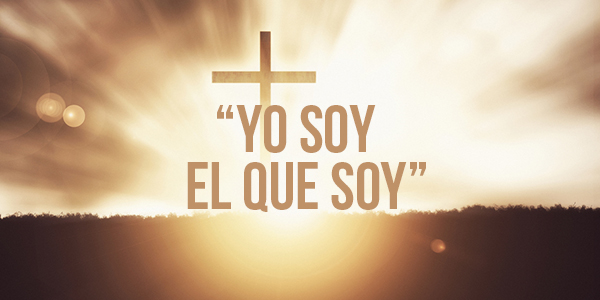 Además no todos los hombres estarán en la misma situación. La visión divina, el gozo de esa visión, será proporcional a sus méritos ganados en su vida terrena. Lo veremos "según nuestros méritos"; no "según nuestra medida", sino según la misericordia salvadora del Señor, que introduce definitivamente la historia de cada uno en el horizonte infinito de la fecundidad divina. Participaremos de la vida trinitaria, lo veremos cara a cara; pero no como observadores externos, sino como hijos, como el Hijo ve y conoce al Padre. Lo conoceremos como humanidad filial, asimilados y unidos a Jesucristo; pues por Él, con Él y en Él, la humanidad participa de la filiación divina, recibe el Don del Padre y responde filialmente con el Don pleno de sí.c) Las enseñanzas de la Jerarquía eclesialLa Iglesia de todos los tiempos, por medio de sus santos doctores y de sus catequistas y predicadores, por sus teólogos y doctores  y de manera preferente por sus jerarquías, los Papas, los concilios y los Obispos,  ha enseñado los reflejos de ese misterio de la participación en la gloria de la Stma Trinidad.  Benedicto XII decñia: «Por esta constitución, que ha de valer para siempre, por autoridad apostólica definimos que… (las almas de los bienaventurados)…vieron y ven la divina esencia con visión intuitiva y facial, sin mediación de criatura alguna que tenga razón de objeto visto, sino por mostrárseles la divina esencia de manera inmediata y desnuda, clara y abiertamente, y que viéndola así, gozan de la misma divina esencia, y que, por tal visión y fruición, las almas de los que salieron de este mundo son verdaderamente bienaventuradas y tienen vida y descanso eterno» (Denz. 530).- El Concilio de Florencia, en su decreto para los griegos, enseñaba que las almas de los que mueren sin necesidad de purificación, o después de realizada en el purgatorio, son «inmediatamente recibidas en el cielo y ven claramente a Dios mismo, trino y uno, tal como es; unos, sin embargo, con más perfección que otros, conforme a la diversidad de los merecimientos» (Denz. 693). Clemente V, al condenar en el concilio de Viena los errores de los begardos y beguinas, del mismo modo declaraba que una de las proposiciones heréticas era que «el alma no necesita la luz de la gloria para ver a Dios y gozarle bienaventuradamente» (Denz. 475).La naturaleza de la visión beatífica se puede sintetizar, con el teólogo y místico Antonio Royo Marín en su Tratado de Mística, se debe considerar como la pura y simple intuición de la divina esencia realizada por el entendimiento creado elevado y fortalecido por el «lumen gloriae», sin mediación de criatura alguna que tenga razón de objeto visto, sino mostrándosele la divina esencia de manera inmediata y desnuda, clara y abiertamente, tal como es en sí misma. A veces asusta el pensar en ello, ya que los cimientos de la cultura cristiana se convulsionan y parece que la sociedad de Occidente, construida sobre cimientos cristianos, parece resquebrajarse y retroceder a los tiempos más hedonistas del imperio romano (para los hombres libres, que lo esclavos eran las dos terceras partes de Roma, en los tiempos del Imperio)  o a los más brutos y belicosos de los pueblos bárbaros que invadieron Europa y necesitaron de cinco siglos para cristianizarse.   Pero las convulsiones éticas no suceden sólo en los ámbitos cristianos de occidente, sino que mundos convulsivos aparecen en el ámbito más islámico que árabe y está naciendo en el Oriente asiático y en el terreno impredecible de la negritud africana.     A nosotros, occidentales de raíces cristianas, nos interesa nuestro entorno pluralista de Occidente y necesitamos una revisión de nuestros modos de actuar históricos que, por cierto, no estuvieron libres de aberraciones, a pesar de su cristianismo. Recordamos las divisiones cristianas que hoy siguen latentes, aunque los católicos romanos sean las dos terceras partes de los cristianos (ortodoxos, evangélicos, anglicanos y grupos menores), pero siendo los no practicantes muchos más que los fieles a sus deberes religiosos mínimos. Recordamos los exterminios originados por muchas etnias conquistadas en Africa y en América. Pero también los muchas guerras entre países cristianos que se han tenido a lo largo del os siglos y que terminaron con más vidas humanas que las pestes y las hambrunas periódicas que frenaron el progreso y destruyeron los pueblos.    Es en este mundo tenemos que pensar en los cambios que se nos vienen, más por vía de hechos consumados que de criterios evolucionados o adaptados al a realidad del hombre tecnológico que  se va enseñoreando del siglo XXI.     Aléjense de todo lo dicho los que se mueven en actitud integrista en los terrenos morales y los que tienen la tentación de un pragmatismo liberal insustancial e irreflexivo Adviértase que se formulan muchas de ellas en forma interrogativo y sin pretensiones afirmativas ni negativas. Son cuestiones para pensar y para dudar. No para actuar... por los caminos, a veces senderos, que resultan más cómodos, que muchas veces puede llegar a erróneos sin valor de norma o desviados sin inquietud de error.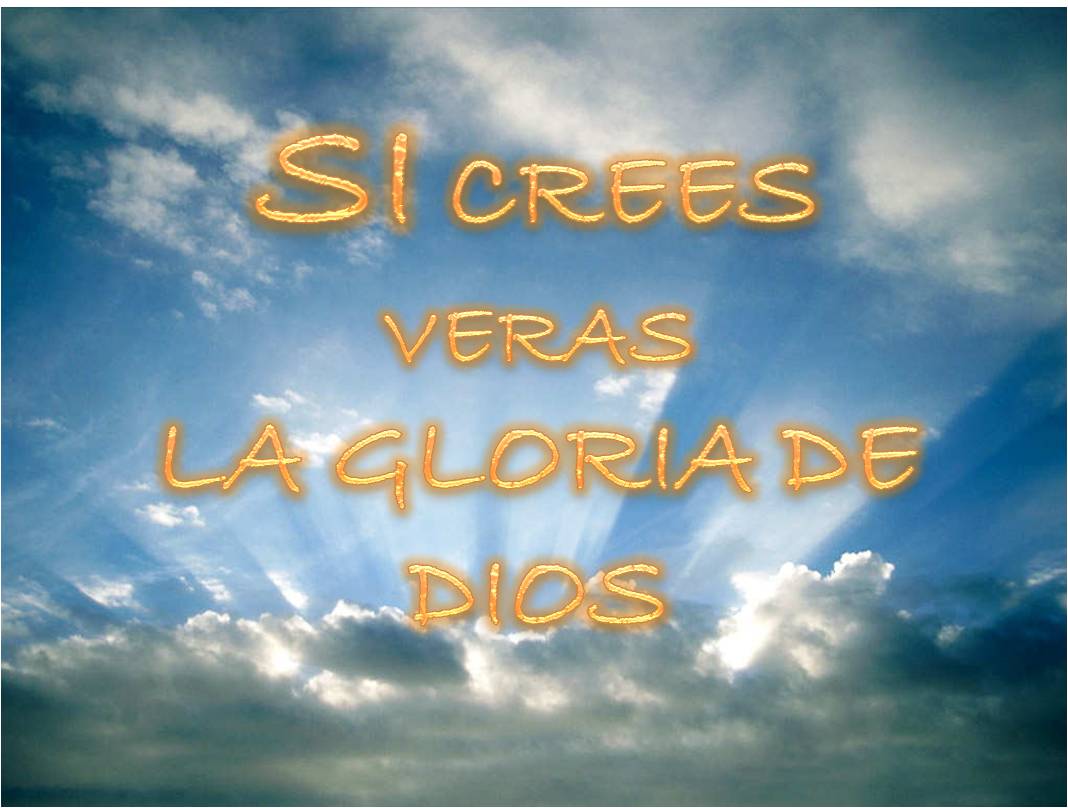 Es en este mundo donde tenemos que pensar en los cambios que se nos vienen, más por vía de hechos consumados que de criterios evolucionados o adaptados a la realidad del hombre tecnológico que  se va enseñoreando del siglo XXI. Así lograremos sintonizar y sincronizar los misterios escatológicos con una vida evangélica auténtica. Ese es el objetivo del a nueva evangelizaciónPor eso hay que superar el temor del juicio final con la promesa de la salvación. La cruz debe entenderse siempre como el preámbulo del sepulcro vacio. Cristo murió sobre un patíbulo. Pero en medio del dolor, debe brillar la promesa: "Al tercer día resucitaré". Y sobre todo la realización de esa promesa: Cristo ha resucitado.Dies iræ, dies illa,Solvet sæclum in favilla,Teste David cum Sibylla!Quantus tremor est futurus,quando iudex est venturus,cuncta stricte discussurus!Tuba mirum spargens sonumper sepulcra regionum,coget omnes ante thronum.Mors stupebit et Natura,cum resurget creatura,iudicanti responsura.Liber scriptus proferetur,in quo totum continetur,unde Mundus iudicetur.Iudex ergo cum sedebit,quidquid latet apparebit,nihil inultum remanebit.Día de la ira, aquel día en quelos siglos se reduzcan a cenizas;como testigos el rey David y la Sibila.¡Cuánto terror habrá en el futurocuando el juez haya de venira juzgar todo estrictamente!La trompeta, lanza sonido admirablepor los sepulcros de todos los reinos,reunirá a todos ante el trono.Muerte y Naturaleza se asombrarán,cuando resucite la criaturapara que responda ante su juez.Aparecerá el libro escritoen que se contiene todoy con el que se juzgará al mundo.Así, cuando el juez se sientelo escondido se mostraráy no habrá nada sin castigo.Lo que se enseñó como visión tuvo el inconveniente de resaltar los ojos del cuerpo, más que la mente. Por eso los predicadores de aldea insistieron en la luz, en la música, en la alegría y en el encuentro con los seres queridos perdidos en la tierra por la desgracia de la muerte. Pero los teólogos sospecharon que la situación final tendría mucho más de misteriosa que de sensorial